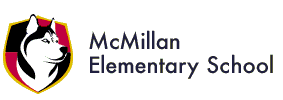 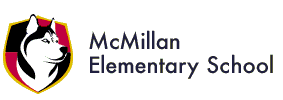  PAC |MINUTES 	Date: May  8/23McMillan Elementary School Library	Agenda topics1.	Meeting called to order at 7:05 PM by Paula Hamilton2.	Approval of Minutes from February10th- David Elliot, Stephanie Pankratz3.	Principal’s Report –  Grade 5 assembly coming up? Balloon Bouquets. Students will receive rewards and their Grade 5 Grad certificate.? Backdrop for pictures.Christine presented the annual Budget.There is a Strategic planning and consultation survey available on lone for parents.Grade 6 Grad lunch PAC to provide Pizza lunch and Ice Cream sundaes.Have ordered a cooling vest for our Husky.Christine away at conference next week. Suzi will be filling in as Principal.4.	District Parent Advisory Council (DPAC) – Parent Info session Via Zoom May 15 on Sexual exploitation5.	Fraser Liaison – Receiving a new gym scoreboard and netting for Basketball HoopsHaving issues with Vaping in bathrooms6.   	Financial Report – Gaming- 8,241.99Pac Account- 23,243.27To apply for Gaming Grant after next meetings AGM7. 	Fundraising – DFS booked for OctoberPaula is looking into a Mother’s Day fundraiser. 8.	Hot Lunch Report – MAY- Famosa/RickysJune- Hot Dog Day for Sports day! - Order on Munch9.      Fun Fair – Ticket sales need to be upPosters to be put up by teachers.Volunteers are signing up- need more bouncy castle supervisors and cake walk attendants.Spent 5,239.00 so far.Square to be set u. Guest WIFI? Is field booked through city.10.     Roundtable-Sports equipment and gaga brackets arrived today!11. Voting-Going away gift for Anita 300.00 – ApprovedMeeting adjourned @ 8:20pmNext PAC Meeting:  Wednesday June 7th @6pm.Attendees:President                      Paula Hamilton	Vice President 	            Karen Gurney Corba	 Treasurer	            Becki Boldt- 	Secretary	            Rick Krossa- Absent	DPAC                            Clara  Chachwan- Absent                      Fraser Liaison               Becki Boldt                        FunFair Coordinator.   Stephanie Pankratz	 Hot Lunch                      Jackie Sovick                   Principal	              Christine Jordan                       Vice-Principal                 Suzi Mclelland              Attendees              David Elliot, Stephanie Pankratz,, Jackie Sovick, Ami MacRae, 